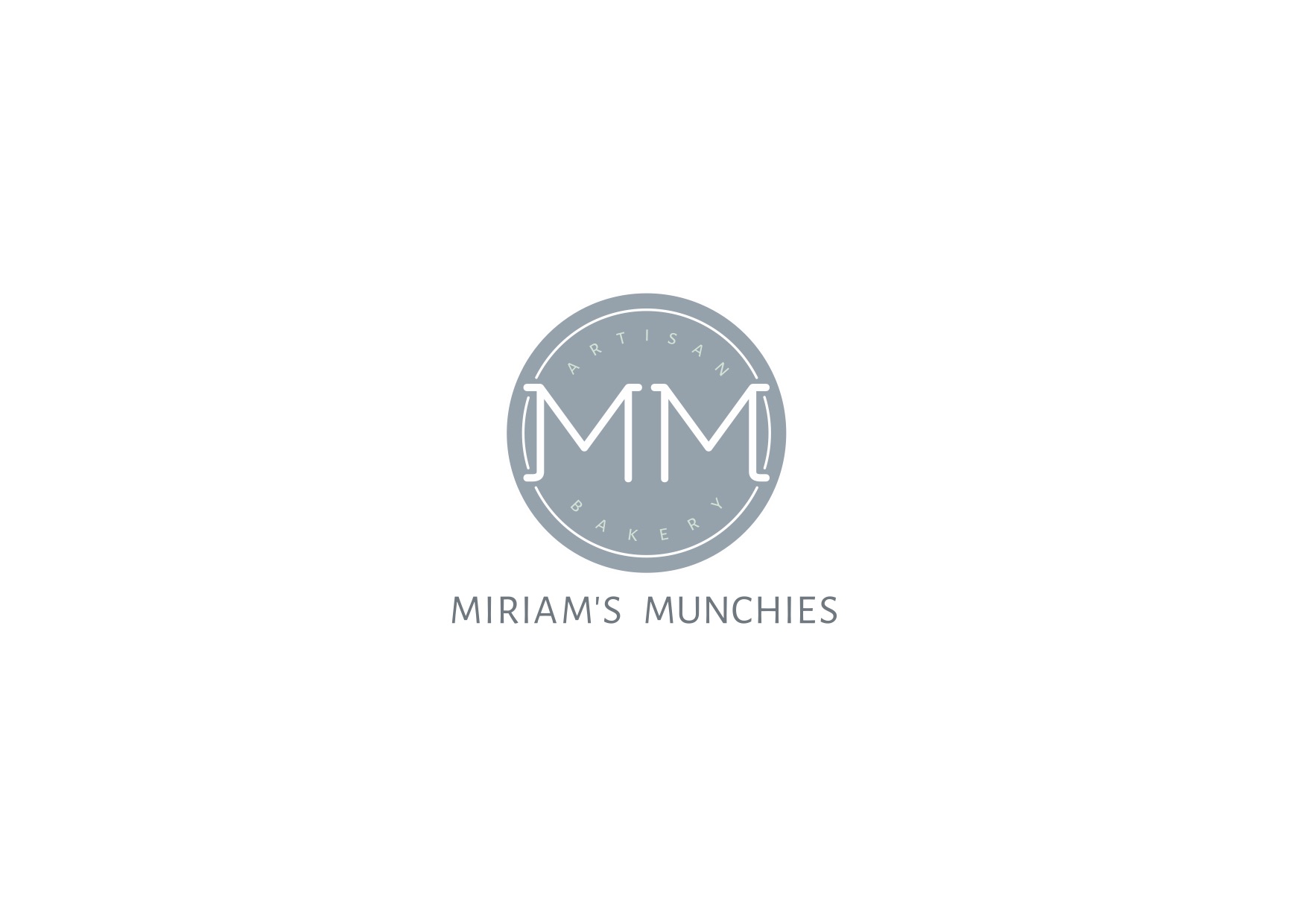 MIRIAM’S MUNCHIES: eat in menuEverything here at Miriam’s Munchies is vegetarian and made with locally sourced ingredients as much as possible. Before ordering, please make us aware of any allergy/dietary requirements so that we can accommodate accordingly. Please note that our kitchen is NOT a gluten free/dairy free/nut free /soya free/ sesame free environment.breakfastHOMEMADE GRANOLA (vegan option available)					with banana or homemade fresh berry compote and yoghurt YOGURT POT											topped with homemade fresh berry compote and granolaOVERNIGHT OATS (vegan) 							soaked in Perry Court Farm pressed apple juice with mixed seeds, topped with homemade fresh berry compote Selection of breakfast pastries  							Cheese and tomato croissant, toasted 					brunchSOURDOUGH TOAST/BAGEL/ALL BUTTER CROISSANT, freshly delivered from Flour Station Bakery, with - Parson Preserves’ homemade jam, marmalade and butter (vegan option available)Cream cheese 											Almond butter, sliced banana and a sprinkle of cinnamon (vegan)		Crunchy peanut butter and homemade berry jelly (vegan)				Melted cheese and Parson Preserves’ homemade caramelized onion chutney		Smashed avocado, crumbled feta and fresh tomato	Smashed avocado, fresh tomato/Parson Preserves’ homemade chilli jam (vegan)	Scrambled eggs with salad garnish 						Brie and Parson Preserves’ cranberry chilli jam, recommended on a toasted croissant	EXTRAS / SIDES – avocado, fresh tomato, pesto, Parson Preserves’ homemade chilli jam/chutney, crumbled feta cheese, hummus, cream cheese, mature cheddar, sliced banana, Brown Bag crisps, dish of oliveslunchPLATTERS Hummus sprinkled with za’atar, carrot and cucumber sticks, olives and oat crackers (no gluten containing ingredients; vegan)Ploughman’s with mature cheddar, Parson Preserves’ homemade caramelised onion chutney, English radish, gherkins and fresh sourdough breadTOASTED SANDWICHES Mozzarella, sundried tomatoes, basil pesto and rocket leaves on focaccia Mature cheddar, fresh tomatoes, olives and baby spinach leaves on sourdoughWobbly Bottom goat’s cheese, sliced beetroot, homemade beetroot chutney and rocket leaves on sourdoughHummus, fresh tomatoes, Parson’s Preserves red pepper chutney and baby spinach leaves on sourdough (vegan) SOUP OF THE DAY (no gluten containing ingredients; vegan option available) served with sourdough bread & butter Mug of soup & any sandwich/toasted croissant								Selection of homemade cakes - changes daily. (no gluten containing ingredients options; vegan options)